مكتب الخريجينمعلومات عن الخريجالإسم (الرباعي ) باللغة العربية  :  ....................................................................................................الإسم (حسب جواز السفر) باللغة الإنجليزية : .....................................................................................الرقم الجامعي : ...............................الجنسية : .................................رقم السجل المدني : ......................الدرجة العلمية : ........................... التخصص :....................................... الكلية : .............................تاريخ التخرج :     /       /       14هـ   تاريخ الميلاد :     /       /       14هـ   ،     /     /      19ممكان الميلاد :.................................................... باللغه الإنجليزية : ....................................................العنوان الحالي: ...................................................................................................................................................................................................................................................................................العنوان الدائم : ..................................................................................................................................................................................................................................................................................رقم الهاتف: ..................................................... رقم الجوال : .......................................................... البريد الإلكتروني: ...........................................................................................................................عنوان يمكن الاتصال به إذا تعذر الاتصال بالعنوان الحالي والدائم  : .............................................................................................................................................................................................................إسم صاحب العنوان : ............................................. رقم هاتفه : .....................................................البريد الإلكتروني :...........................................................................................................................الجهة التي تنوي العمل بها : ......................................................... المدينة : ........................................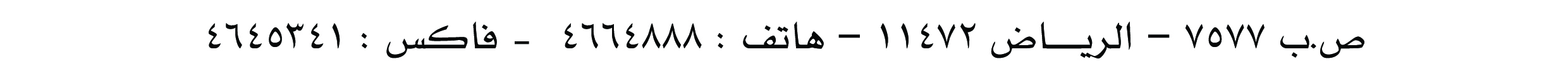 